BESZÁMOLÓ - KÁZSMÁRKA Nem Adom Fel Kázsmárk Egyesület folyamatosan próbál segíteni az itt élőknek. A településen és a környéken élőknek megpróbál segíteni adományokkal, ötletekkel, melyből később esetleg munkahelyet lehet teremteni. A helyi sajátosságokat figyelembe véve egy nagyon elszegényedett és halmozottan hátrányos településről beszélünk mind a gyerekek, fiatalok és a felnőttek tekintetében. teremteni. Hátrányos helyzet, a munkanélküliség, az alacsony iskolázottság, a rossz életkörülmények, egészségügyi ellátás – mind együtt jelentkezik.A településen az iskoláskorú gyerekek között felülreprezentált a roma tanulók száma. Legtöbbjük hátrányos helyzetű családban él, többségük megélhetése generációk óta bizonytalan, a szülők alacsony iskolai végzettséggel rendelkeznek. A problémákkal terhelt családi háttér erősen visszafogja a gyerekek iskolai szocializációját. Az Egyesület működteti a Kázsmárki Önkormányzat által bérbe kapott épületeiben a tanoda programot, mely segítséget nyújt a halmozottan hátrányos tanulók tanórán kívüli oktatási, kulturális és szabadidős programok eltöltésében. A fentiek figyelembe vételével jól látható: MINDEN ADOMÁNY RENDKÍVÜL NAGY SEGÍTSÉGET JELENT A CSALÁDOKNAK. Önök, akik az adományok bármely formáját eljuttatják hozzánk, a kázsmárki családokhoz és gyerekekhez, álmokat valósítanak meg. Egy-egy gyermek vagy egy-egy felnőtt álmait: játékot, könyvet, ruházatot, élelmiszert álmodók álmai ezek. A karácsonyra felajánlott pénzösszegből minden tanodás gyermek kapott ajándékot, édességet, ruházatot, az anyukák élelmiszert, ami hozzájárult az ünnepi vacsora elkészítéséhez.KÖSZÖNET ÉS HÁLA VALAMENNYI SEGÍTŐ SZERVEZETNEK!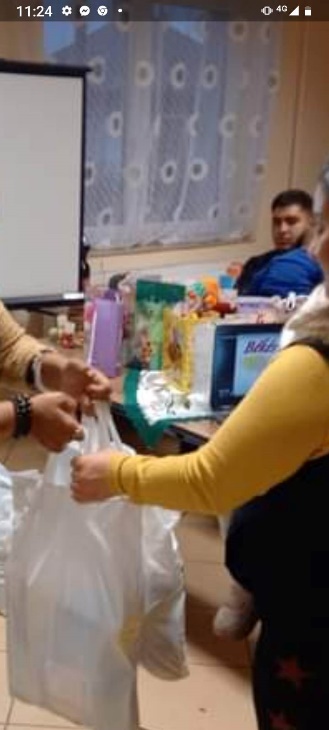 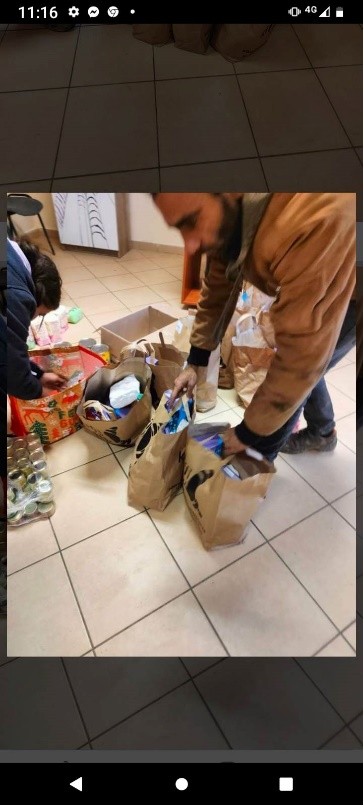 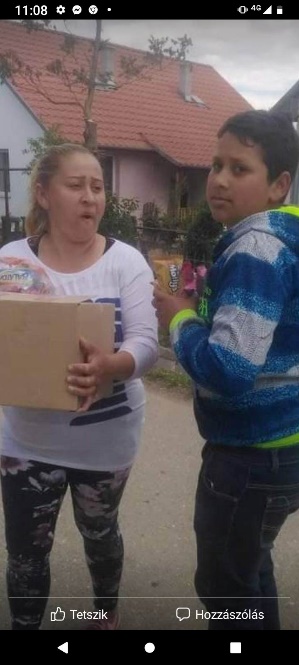 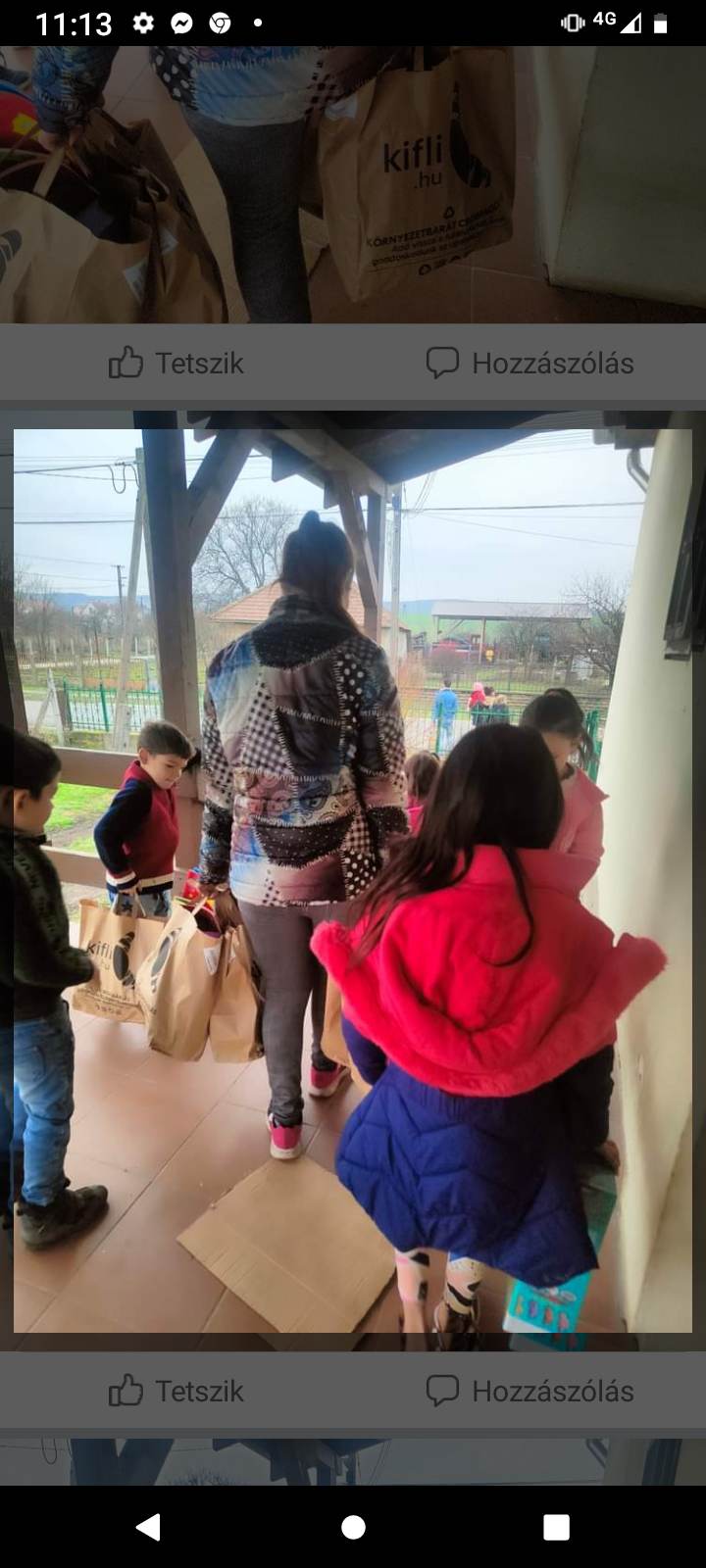 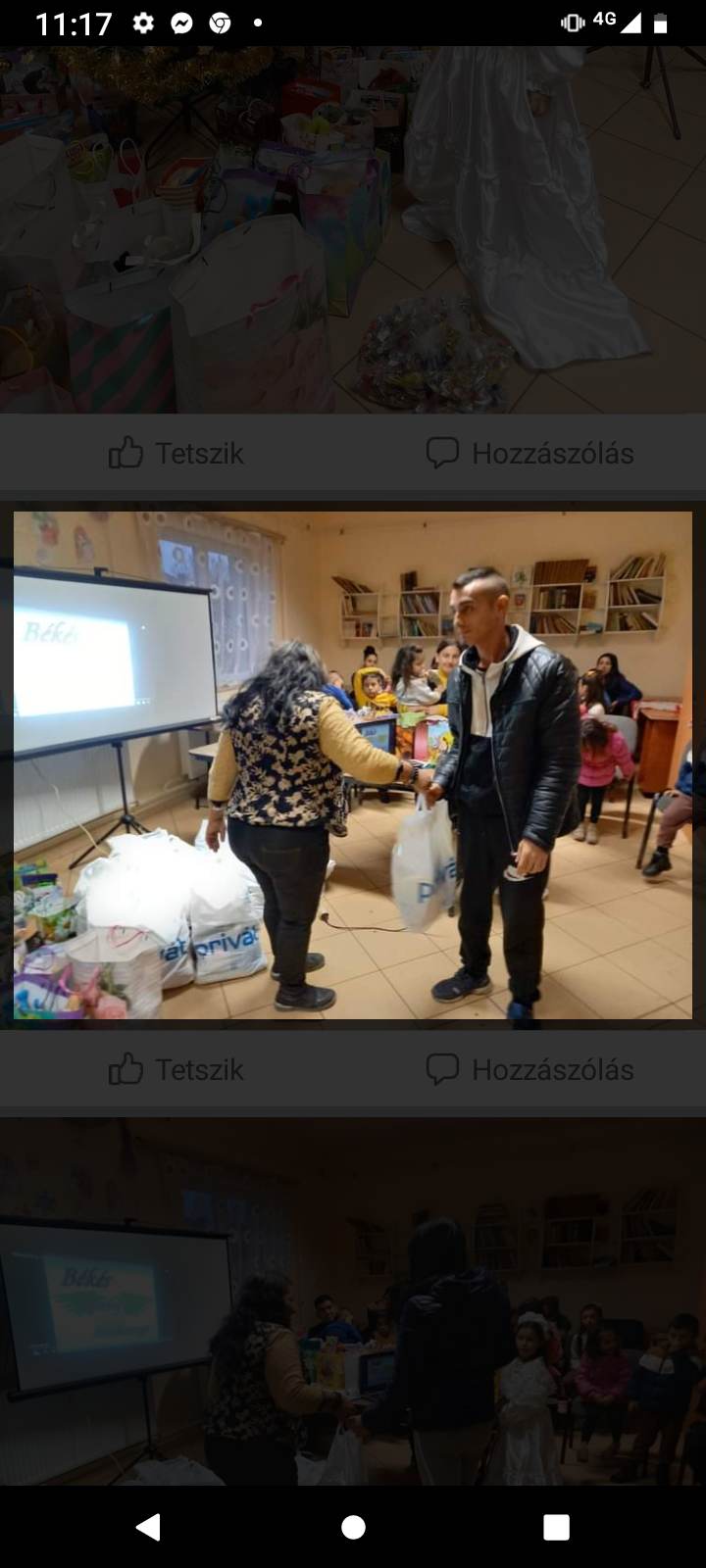 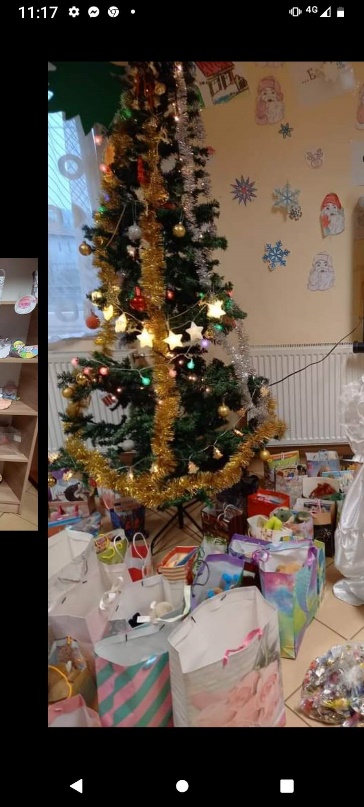 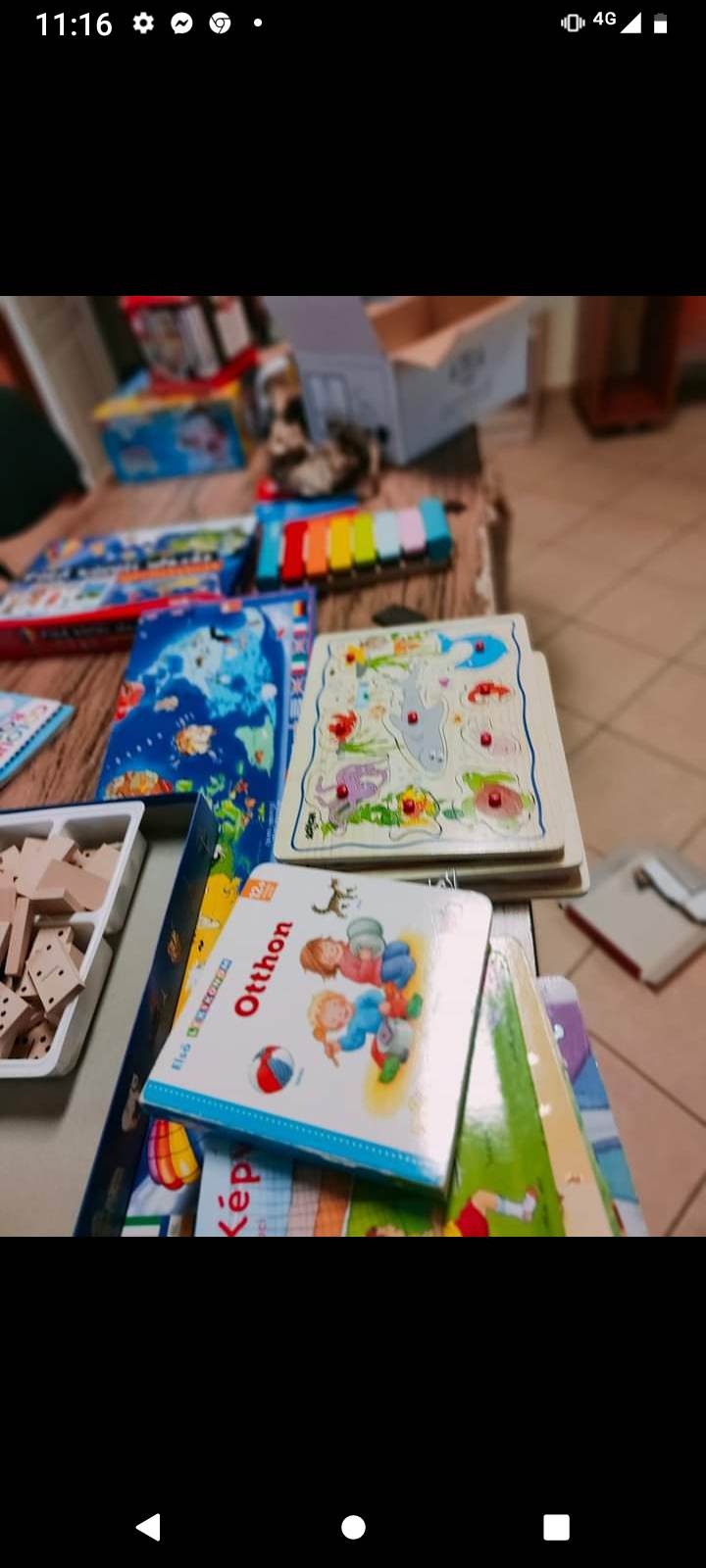 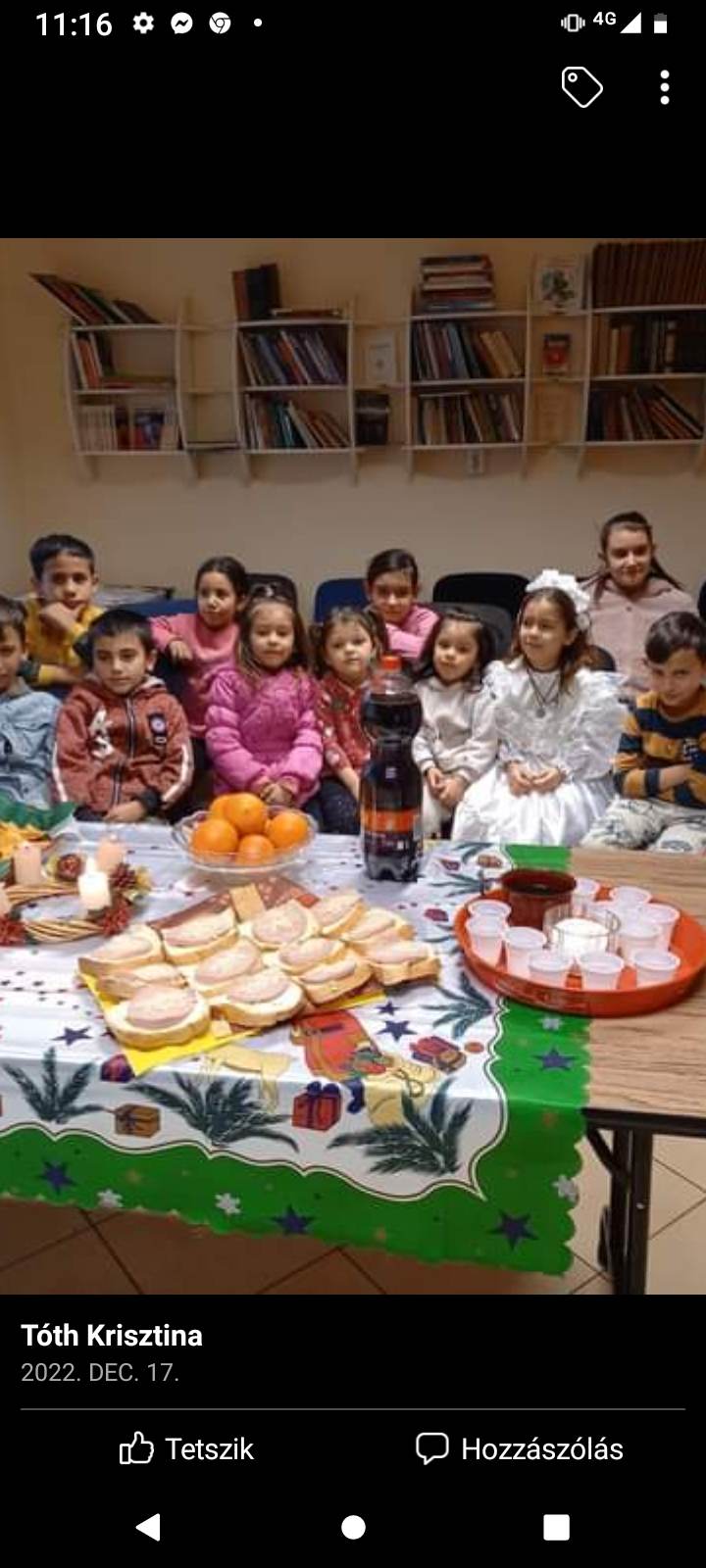 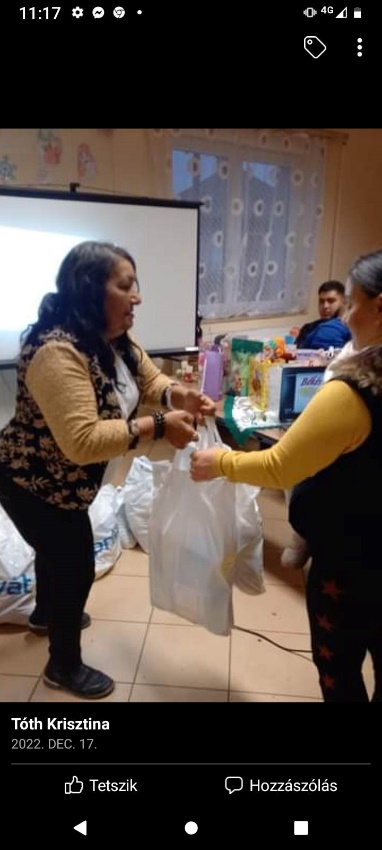 